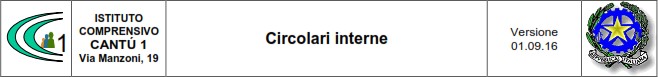 A.S. 2019-20Ai docenti della Scuola Secondaria “P. Tibaldi”OGGETTO:  riunioni  Scuola Secondaria23 giugno 2020 come da prospetto, in modalità on line - Riunione Continuità (Secondaria e Primaria): partecipano tutti i docenti non impegnati nei colloqui finali delle classi terze. Il link per  partecipare sarà generato dalla F.S. , prof.ssa La Manna e condiviso sul gruppo ufficiale dei colleghi. I docenti interessati saranno inseriti nei vari gruppi. Seguirà comunicazione, entro il 22 giugno.  Elenco dei plessi degli alunni iscritti per il prossimo 24 giugno 2020 dalle ore 9.00 alle ore 10.30 –Riunione formazione classi: partecipano tutti i docenti non impegnati nei colloqui finali delle classi terze. Il link per  partecipare sarà generato dalla F.S. , prof.ssa La Manna e condiviso sul gruppo ufficiale dei colleghi.Come da Circ. 81, nei giorni 24, 25 e 26 giugno 2020 sono previsti degli incontri per l’organizzazione e le misure da seguire per il prossimo scolastico, per tutti i docenti. Gli incontri andranno verbalizzati e  relazionati nel Collegio del 30 giugno 2020.24 giugno 2020 dalle ore 11.00 alle ore 13.00-Riunione “Attività di Accoglienza”:  partecipano tutti i docenti, in modalità on line. Il link sarà condiviso sul gruppo ufficiale dei colleghi.25 giugno 2020 dalle ore 10.00 alle ore 12.00-Riunione “Organizzazione dei recuperi per gli alunni con PAI, e  visione dei PIA da approvare in Collegio”:  partecipano tutti i docenti, in modalità on line. Il link sarà condiviso sul gruppo ufficiale dei colleghi.26 giugno 2020 dalle ore 10.00 alle ore 12.00-Riunione “Ipotesi organizzativa degli spazi, secondo le disposizioni ministeriali”:  partecipano tutti i docenti, in modalità on line. Il link sarà condiviso sul gruppo ufficiale dei colleghi.30 giugno 2020 dalle ore 17.00 alle ore 18.00-Collegio dei docenti”:  partecipano tutti i docenti, in modalità on line. Il link sarà condiviso sul gruppo ufficiale dei colleghi.IL DIRIGENTE SCOLASTICOProf.ssa Sonia PeverelliFirma sostituita a mezzo stampa9.00 - 10.15VIA DAVERIO13 ALUNNI10.15 - 11.305 B VIA CASARTELLI12 ALUNNI9.00 - 10.005 A VIA CASARTELLI12 ALUNNI10.00 - 11.305 B VIA COLOMBO22 ALUNNI9.00 - 10.305 A VIA COLOMBO 23 ALUNNI